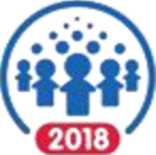 ПРОБНАЯПЕРЕПИСЬ НАСЕЛЕНИЯКАСАЕТСЯ ВСЕХ, КАСАЕТСЯ КАЖДОГО!Уважаемые коллеги!Приглашаем вас принять участие в Первой цифровой переписи населения!1 октября 2018 года в России стартует Пробная перепись населения – первая в истории России перепись населения через Интернет и первая пробная перепись, которая охватит всю страну. Пробная перепись населения нацелена на проверку всех возможных путей оптимизации Всероссийской переписи населения 2020 года (ВПН-2020) в части организации и технологии  ее проведения с целью максимальной экономии финансовых средств.С 1 по 10 октября – любой житель России, имеющий подтвержденную учетную запись на портале Gosuslugi.ru, сможет принять участие в опросе, самостоятельно заполнив переписной лист в электронной форме. Такого охвата населения в ходе пробных переписей в истории российской статистики еще не наблюдалось. Гражданин, заполнив анкету на Портале госуслуг, получит код подтверждения участия в переписи. Он будет выслан по электронной почте или SMS. В Интернете гражданин сможет заполнить анкеты за всех членов домохозяйства и получить на них коды подтверждения об участии в переписи. Заполнение переписных листов на портале Gosuslugi.ru не вызовет никаких затруднений. Любому гражданину, имеющему подтверждающую учетную запись, достаточно зайти на этот портал и в поисковой строке набрать слово «перепись». Автоматически откроется страница «Участие в переписи населения». Переписные листы можно заполнить в несколько приемов, сохраняя уже внесенную информацию. Кроме этого, баннер с указанием ссылки и возможностью автоматического перехода с нее на услугу «Участие в переписи населения» портала размещен на главной странице сайта Самарастата - samarastat.gks.ruВ самой популярной в России социальной сети появился специальный чат-бот, который познакомит жителей страны с вопросами Пробной переписи населения. Желающие принять участие в Пробной переписи населения 2018 года на портале Gosuslugi.ru, получили возможность потренироваться в самостоятельном заполнении электронных переписных листов с помощью чат-бота – специальной программы в социальной сети «Вконтакте», которая доступна во всех регионах России.Цифровые технологии позволят сделать участие в переписи населения удобной для респондентов, а также уменьшить число лиц, отказавшихся от участия в переписи, или кого не смог застать дома переписчик в период сбора сведений о населении. Интернет-перепись облегчит проведение переписи в труднодоступных регионах страны. Использование информационно-коммуникационных сетей будет осуществляться с соблюдением требований законодательства Российской Федерации в области связи и иных нормативных актов Российской Федерации и с обеспечением защиты прав граждан на сохранение тайны и конфиденциальности персональных данных. Участие жителей страны в тестировании нового способа сбора информации позволит оценить устойчивость Единого портала государственных услуг и технологических средств к пиковым нагрузкам для проведения будущей всеобщей переписи населения 2020 года в масштабе всей страны. В период проведения Интернет-переписи будет осуществляться ежедневный мониторинг о количестве лиц, предоставивших о себе сведения на портале Госуслуг.  Результаты мониторинга будут представлены на сайте Пробной переписи населения ppn2018.ru. Желаем Самарской области занять 1 –ое место в рейтинге регионов России.